23.04.2020  Е-81         Веб-заняттяУрок української мови. Тема: АКТИВНІ Й ПАСИВНІ ДІЄПРИКМЕТНИКИІнструкція до вивчення теми урокуОзнайомтеся з теоретичним матеріалом уроку.Запишіть основні положення до зошита.Виконайте практичне завдання. Виконайте тести для самоперевірки.Теоретичний матеріал до уроку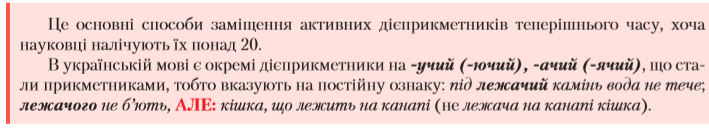 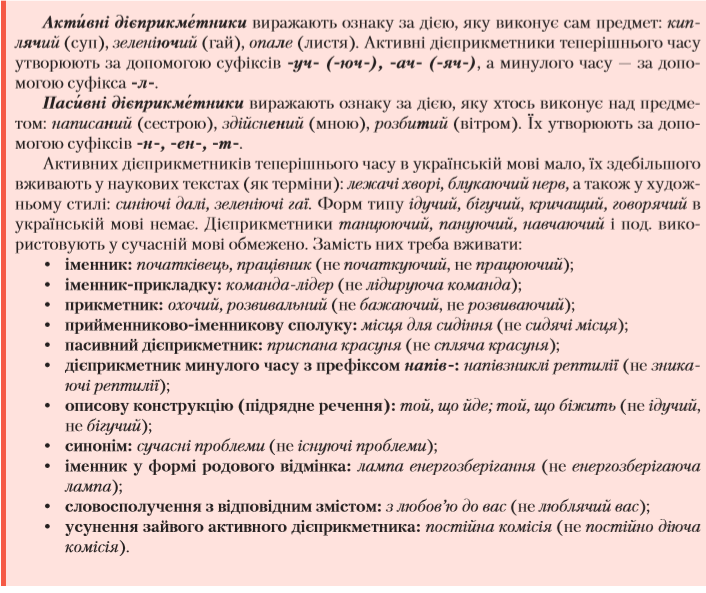 Практичне завдання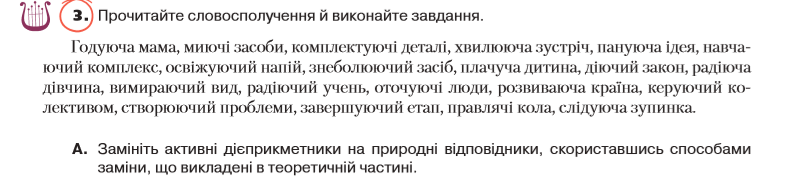 Тести для самоперевірки1 варіант. Виконайте  онлайн - тести, перейшовши за посиланнямhttps://webpen.com.ua/pages/Morphology_and_spelling/participle_active_forms.html2 варіант. Виконайте тести.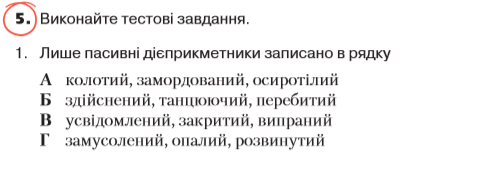 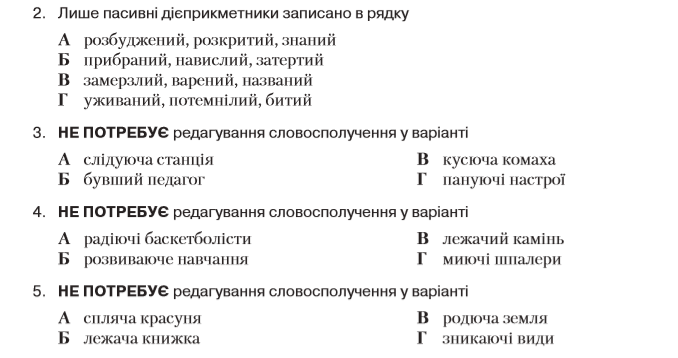 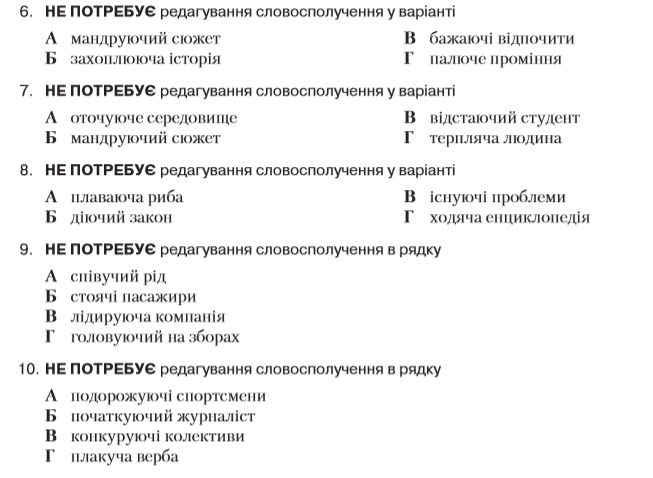 